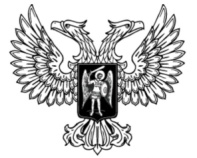 ДонецкАЯ НароднАЯ РеспубликАЗАКОНО ЛИЦЕНЗИРОВАНИИ ОТДЕЛЬНЫХ ВИДОВ ХОЗЯЙСТВЕННОЙ ДЕЯТЕЛЬНОСТИПринят Постановлением Народного Совета 27 февраля 2015 года(С изменениями, внесенными Законами от 12.06.2015  № 56-ІНСот 12.02.2016 № 105-IНСот 11.03.2016 № 113-IНСот 01.04.2016 № 118-IНСот 23.09.2016 № 149-IНСот 28.10.2016 № 152-IНСот 23.03.2017 № 164-IНС,от 10.02.2017 № 168-IНС,от 23.06.2017 № 183-IНСот 11.08.2017 № 190-IНС,от 11.08.2017 № 193-IНС,от 14.12.2017 № 209-IНС,от 08.06.2018 № 234-IНС,от 08.06.2018 № 230-IНС,от 10.03.2018 № 236-IНС,от 09.11.2018 № 263-IНСот 09.11.2018 № 262-IНС,от 07.03.2019 № 19-IIНС,от 19.04.2019 № 31-IIНС,от 02.08.2019 № 51-IIНС)(По тексту Закона слова «Совет Министров» в соответствующем падеже заменены словом «Правительство» в соответствующем падеже согласно Закону от 02.08.2019 № 51-IIНС)Настоящий Закон определяет виды хозяйственной деятельности, подлежащие лицензированию, порядок их лицензирования, устанавливает государственный контроль в сфере лицензирования, ответственность субъектов хозяйствования и органов лицензирования за нарушение законодательства в сфере лицензирования.Глава I. Общие положенияСтатья 1. Сфера действия Закона1. Действие настоящего Закона распространяется на всех субъектов хозяйствования. 2. Настоящий Закон регулирует отношения, возникающие между государственными органами исполнительной власти, юридическими лицами, филиалами юридических лиц – нерезидентов и физическими лицами-предпринимателями в связи с осуществлением лицензирования отдельных видов хозяйственной деятельности.(Часть 2 статьи 1 изложена в новой редакции в соответствии с Законом от 23.03.2017 № 164-IНС)3. Особенности лицензирования, в том числе в части, касающейся порядка принятия решения о предоставлении лицензии, срока действия лицензии и порядка продления срока ее действия, приостановления, возобновления и аннулирования действия лицензии отдельных видов деятельности, указанных в части 1 статьи 10 настоящего Закона, могут устанавливаться специальными законами, регулирующими осуществление таких видов деятельности.4. Виды хозяйственной деятельности, не предусмотренные в статье 10 настоящего Закона, не подлежат лицензированию.5. Действие настоящего Закона не распространяется на лицензирование в сфере недропользования. Лицензирование в сфере недропользования осуществляется в соответствии с Законом Донецкой Народной Республики 
от 12 июня 2015 года № 58-IHC «О недрах».(Часть 5 статьи 1 введена Законом от 07.03.2019 № 19-IIНС)Статья 2. Определение терминов1. В настоящем Законе термины употребляются в таком значении:аннулирование лицензии – лишение лицензиата органом лицензирования права на осуществление отдельного вида хозяйственной деятельности;лицензиат – субъект хозяйствования, который получил лицензию на осуществление отдельного вида хозяйственной деятельности, подлежащей лицензированию;лицензия – документ установленного образца, который удостоверяет право лицензиата на осуществление указанного в нем вида хозяйственной деятельности при обязательном соблюдении лицензионных условий, выданное органом по лицензированию юридическому лицу, представительству юридического лица – нерезидента или физическому лицу-предпринимателю;(Абзац четвертый части 1 статьи 2 изложен в новой редакции в соответствии с Законом от 23.03.2017 № 164-IНС)лицензионные условия – установленный с учетом требований законов исчерпывающий перечень организационных, квалификационных и других специальных требований, обязательных для выполнения при осуществлении видов хозяйственной деятельности, подлежащих лицензированию;лицензирование – выдача, переоформление и аннулирование лицензий, выдача дубликатов лицензий, ведение лицензионных дел и лицензионных реестров, выдача распоряжений об устранении нарушений, контроль за соблюдением лицензиатами лицензионных условий, выдача предписаний об устранении нарушений законодательства в сфере лицензирования;лицензируемый вид деятельности – вид деятельности, для осуществления которого на территории Донецкой Народной Республики в соответствии с законодательством Донецкой Народной Республики, требуется получение лицензии в соответствии с настоящим Законом;место осуществления физическим лицом-предпринимателем хозяйственной деятельности, подлежащей лицензированию, – территория, помещения, которые отвечают требованиям лицензионных условий и принадлежат физическому лицу-предпринимателю на праве собственности и (или) пользования;место осуществления отдельного вида деятельности, подлежащего лицензированию (далее – место осуществления лицензируемого вида деятельности), – объект (помещения, здания, сооружения, иные объекты), который предназначен для осуществления лицензируемого вида деятельности и (или) используется при его осуществлении, соответствует лицензионным требованиям, принадлежит соискателю лицензии или лицензиату на праве собственности либо ином законном основании, имеет почтовый адрес или другие позволяющие идентифицировать объект данные. Место осуществления лицензируемого вида деятельности может совпадать с местом нахождения соискателя лицензии или лицензиата.орган лицензирования – специально уполномоченный в установленном порядке орган, в компетенцию которого входит осуществление лицензионной деятельности;плата за лицензию – разовый платеж, который вносится субъектом хозяйствования за получение лицензии;повторное нарушение – совершение лицензиатом в течение срока действия лицензии повторного нарушения отдельных лицензионных условий, которое фиксировалось органом лицензирования ранее;предписание об устранении нарушений законодательства в сфере лицензирования – решение специально уполномоченного органа по вопросам лицензирования о необходимости устранения органом лицензирования в установленные сроки нарушений законодательства в сфере лицензирования;производство (изготовление) – деятельность, связанная с выпуском продукции, которая включает все стадии технологического процесса, а также реализацию продукции собственного производства;распоряжение об устранении нарушений лицензионных условий – решение органа лицензирования о необходимости устранения лицензиатом в установленные сроки нарушений лицензионных условий;соискатель лицензии – юридическое лицо, филиал юридического лица – нерезидента или физическое лицо-предприниматель, обратившиеся в орган лицензирования с заявлением о предоставлении лицензии на осуществление отдельного вида хозяйственной деятельности;(Абзац шестнадцатый части 1 статьи 2 изложен в новой редакции в соответствии с Законом от 23.03.2017 № 164-IНС)субъект хозяйствования – зарегистрированное в установленном законодательством порядке юридическое лицо независимо от его организационно-правовой формы и формы собственности, осуществляющее хозяйственную деятельность, кроме органов государственной власти и органов местного самоуправления, а также физическое лицо-предприниматель.Для целей настоящего Закона к субъекту хозяйствования приравнивается филиал юридического лица – нерезидента;(Абзац семнадцатый части 1 статьи 2 изложен в новой редакции в соответствии с Законом от 23.03.2017 № 164-IНС)торговля – любые операции, осуществляемые по договорам купли-продажи, мены, поставки и другими гражданско-правовыми договорами, которые предусматривают передачу прав собственности на товары;хозяйственная деятельность – любая деятельность, в том числе предпринимательская, юридических лиц, филиалов юридических лиц – нерезидентов, а также физических лиц-предпринимателей, связанная с производством (изготовлением) продукции, торговлей, предоставлением услуг, выполнением работ.(Абзац девятнадцатый части 1 статьи 2 изложен в новой редакции в соответствии с Законом от 23.03.2017 № 164-IНС)Статья 3. Основные принципы государственной политики в сфере лицензирования1. Основными принципами государственной политики в сфере лицензирования являются:– обеспечение равенства прав, законных интересов всех субъектов хозяйствования;– защита прав, законных интересов, жизни и здоровья граждан, защита окружающей природной среды и обеспечение безопасности государства;– установление единого порядка лицензирования видов хозяйственной деятельности на территории Донецкой Народной Республики и определение его особенностей для отдельных видов хозяйственной деятельности, обусловленные спецификой их производства, в законах, регулирующих отношения в соответствующей сфере, кроме случаев, предусмотренных частью 1 статьи 10 настоящего Закона;– установление единого перечня видов хозяйственной деятельности, подлежащих лицензированию;– введение лицензирования отдельного вида хозяйственной деятельности в случае недостаточности других средств государственного регулирования хозяйственной деятельности, определенных соответствующим законом;– недопустимость взимания с соискателей лицензий и лицензиатов платы за осуществление лицензирования, за исключением уплаты государственной пошлины в размерах и в порядке, которые установлены Правительством Донецкой Народной Республики;– открытость и доступность информации о лицензировании, за исключением информации, распространение которой запрещено или ограничено в соответствии с законодательством Донецкой Народной Республики.2. Лицензирование не может использоваться для ограничения конкуренции в осуществлении хозяйственной деятельности.3. Лицензия является единственным документом разрешительного характера, который дает право на занятие отдельным видом хозяйственной деятельности, которая в соответствии с законодательством подлежит ограничению.Глава II. Полномочия органов государственной власти в сфере лицензированияСтатья 4.  Полномочия Народного Совета в сфере лицензированияНародный Совет Донецкой Народной Республики определяет основные направления государственной политики в сфере лицензирования, законодательные основы ее реализации.Статья 5.  Полномочия органов государственной исполнительной власти в сфере лицензирования1. Реализацию государственной политики в сфере лицензирования осуществляет Правительство Донецкой Народной Республики, специально уполномоченный орган по вопросам лицензирования, а также органы исполнительной власти, определенные Правительством Донецкой Народной Республики, уполномоченные законом государственные коллегиальные органы, специально уполномоченные исполнительные органы местного самоуправления, уполномоченные осуществлять лицензирование отдельных видов хозяйственной деятельности. 2. По согласованию с Главой Донецкой Народной Республики к полномочиям Правительства Донецкой Народной Республики в области лицензирования относятся:– определение государственного органа исполнительной власти, являющегося специально уполномоченным органом по вопросам лицензирования;– определение государственных органов исполнительной власти, осуществляющих лицензирование отдельных видов деятельности;– принятие нормативных правовых актов по вопросам лицензирования; – установление размера государственной пошлины за выдачу лицензии (переоформление, выдачу дубликата, копии) и порядка ее взимания и зачисления;– утверждение показателей мониторинга эффективности лицензирования, порядка проведения такого мониторинга, порядка подготовки и представления ежегодных докладов о лицензировании.Статья 6. Специально уполномоченный орган по вопросам лицензирования1. Специально уполномоченный орган по вопросам лицензирования:– разрабатывает основные направления развития лицензирования;– разрабатывает проекты нормативных правовых актов по вопросам лицензирования;– согласовывает проекты нормативных правовых актов по вопросам лицензирования, которые разрабатываются и принимаются органами исполнительной власти;– обобщает практику применения нормативных правовых актов по вопросам лицензирования;– осуществляет контроль (надзор) за соблюдением органами лицензирования и лицензиатами законодательства в сфере лицензирования и дает разъяснения по его применению;– осуществляет методическое руководство, информационное обеспечение деятельности органов лицензирования;– определяет формы документов в сфере лицензирования и правила их оформления;– согласовывает по представлению органа лицензирования лицензионные условия осуществления отдельного вида хозяйственной деятельности и порядок контроля за их соблюдением, кроме случаев, предусмотренных настоящим Законом;– формирует экспертно-апелляционный совет;– организовывает подготовку, переподготовку и повышение квалификации специалистов по лицензированию;– ведет единый лицензионный реестр;– выдает предписание об устранении нарушений законодательства в сфере лицензирования.2. Для обеспечения подготовки, переподготовки и повышения квалификации специалистов по лицензированию специально уполномоченный орган по вопросам лицензирования осуществляет разработку учебных программ, методических рекомендаций и пособий, устанавливает порядок подготовки и аттестации специалистов по лицензированию.3. Для осуществления своих полномочий специально уполномоченный орган по вопросам лицензирования может иметь свои территориальные органы, которые действуют на основании положений, которые утверждаются специально уполномоченным органом по вопросам лицензирования.4. Предписания специально уполномоченного органа по вопросам лицензирования, принятые в пределах его компетенции, являются обязательными к исполнению органами исполнительной власти и органами местного самоуправления, юридическими лицами всех форм собственности, филиалами юридических лиц – нерезидентов, а также физическими лицами-предпринимателями.(Часть 4 статьи 6 изложена в новой редакции в соответствии с Законом от 23.03.2017 № 164-IНС)5. Предписания специально уполномоченного органа по вопросам лицензирования могут быть обжалованы в судебном порядке.Статья 7. Органы лицензирования1. К полномочиям органов лицензирования относятся:– осуществление лицензирования отдельных видов деятельности;– в установленном порядке проведение мониторинга эффективности лицензирования, подготовка и представление ежегодных докладов о лицензировании в компетентные органы;– утверждение форм заявлений о предоставлении лицензий, переоформлении лицензий, а также форм уведомлений, распоряжений об устранении выявленных нарушений лицензионных условий, выписок из реестров лицензий и других используемых в процессе лицензирования документов;– предоставление заинтересованным лицам информации по вопросам лицензирования, включая размещение этой информации в информационно-телекоммуникационной сети Интернет на официальных сайтах лицензирующих органов с указанием адресов электронной почты, по которым пользователями этой информацией могут быть направлены запросы и получена запрашиваемая информация; – обеспечение выполнения законодательства в сфере лицензирования;– утверждение лицензионных условий осуществления отдельного вида хозяйственной деятельности и порядок контроля за их соблюдением по согласованию со специально уполномоченным органом по вопросам лицензирования, кроме случаев, предусмотренных настоящим Законом;– утверждение порядка предоставления документов по вопросам лицензирования;– утверждение положений о лицензировании отдельных видов деятельности;– выдача и переоформление лицензий, выдача дубликатов и копий лицензий на отдельный вид хозяйственной деятельности, принятие решений о признании лицензий недействительными;– заказ, снабжение, учет и отчетность расходования бланков лицензий;– осуществление в пределах своей компетенции проверки возможности выполнения соискателем лицензии требований лицензионных условий;– осуществление в пределах своей компетенции контроля (надзора) за соблюдением лицензиатами лицензионных условий;– выдача распоряжений об устранении нарушений лицензионных условий;– аннулирование лицензии на отдельный вид хозяйственной деятельности;– формирование и ведение лицензионных реестров.2. Орган лицензирования, которым является центральный орган исполнительной власти, осуществляющий предусмотренные настоящей статьей полномочия, может делегировать их своим структурным территориальным подразделениям.3. Полномочия органа лицензирования не могут быть делегированы другим лицам, в том числе созданным органом лицензирования, кроме случаев, предусмотренных настоящим Законом.4. Орган лицензирования не может поручать другим лицам определять способность субъектов хозяйствования выполнять лицензионные условия согласно поданным документам.5. Финансирование органа лицензирования осуществляется за счет средств Республиканского бюджета Донецкой Народной Республики.Статья 8. Экспертно-апелляционный совет1. Экспертно-апелляционный совет является коллегиальным органом, созданным при специально уполномоченном органе по вопросам лицензирования. В своей деятельности экспертно-апелляционный совет руководствуется Конституцией Донецкой Народной Республики, законами Донецкой Народной Республики, актами Главы Донецкой Народной Республики и Правительства Донецкой Народной Республики.2. Решения экспертно-апелляционного совета имеют характер экспертных заключений и являются обязательными для рассмотрения специально уполномоченным органом по вопросам лицензирования.3. К компетенции экспертно-апелляционного совета относятся:– экспертиза проектов нормативных правовых актов органов исполнительной власти по вопросам лицензирования;– разработка рекомендаций по основным проблемам государственной политики в сфере лицензирования;– предоставление предварительных выводов относительно предложений органов исполнительной власти и органов местного самоуправления, объединений граждан и предпринимателей относительно целесообразности введения лицензирования отдельных  видов хозяйственной деятельности или его отмене;– рассмотрение заявлений, претензий и жалоб субъектов хозяйствования на решения органов лицензирования относительно нарушения этими органами законодательства в сфере лицензирования;– анализ состояния и разработка рекомендаций по совершенствованию лицензирования.4. Состав экспертно-апелляционного совета формируется из государственных служащих, ученых, других специалистов и представителей общественных организаций. Положение об экспертно-апелляционном совете и его состав утверждается Правительством Донецкой Народной Республики.5. Экспертно-апелляционный совет возглавляет председатель специально уполномоченного органа по вопросам лицензирования.6. В состав экспертно-апелляционного совета привлекаются независимые эксперты и представители общественных организаций в количестве не менее чем двадцать процентов общего количества членов этого совета.7. Организационное, информационное и материально-техническое обеспечение деятельности экспертно-апелляционного совета осуществляет специально уполномоченный орган по вопросам лицензирования.8. Экспертно-апелляционный совет имеет право привлекать для консультаций и экспертизы государственных служащих, научных работников и других специалистов на общественных началах.9. Проекты нормативных правовых актов, предложения и обращения (апелляции) рассматриваются экспертно-апелляционным советом в течение двадцати рабочих дней со дня их регистрации в специально уполномоченном органе по вопросам лицензирования.Решение экспертно-апелляционного совета принимается большинством голосов от общего числа членов экспертно-апелляционного совета.10. По результатам рассмотрения представленных проектов нормативных правовых актов, предложений и обращений (апелляций) принимается решение экспертно-апелляционного совета, которое оформляется протоколом, подписывается председателем и секретарем экспертно-апелляционного совета.11. Решение экспертно-апелляционного совета по вопросам обращений (апелляций) является основанием для издания специально уполномоченным органом по вопросам лицензирования предписания об устранении нарушений законодательства в сфере лицензирования, допущенных органом лицензирования.Глава III. Организация и осуществление лицензированияСтатья 9. Лицензионные условия1. Лицензионные условия являются нормативным правовым актом, положения которого устанавливают квалификационные, организационные, технологические и другие требования для осуществления отдельного вида хозяйственной деятельности.2. Субъект хозяйствования обязан осуществлять отдельный вид хозяйственной деятельности, подлежащей лицензированию в соответствии с установленными для этого вида деятельности лицензионными условиями.3. В лицензионные условия относительно видов хозяйственной деятельности, для осуществления которых необходимы специальные знания, включаются квалификационные требования к работникам субъектов хозяйствования – юридических лиц и (или) физических лиц-предпринимателей, филиалов юридических лиц – нерезидентов.(Часть 3 статьи 9 изложена в новой редакции в соответствии с Законом от 23.03.2017 № 164-IНС)4. В перечень лицензионных условий с учетом особенностей  осуществления лицензируемого вида хозяйственной деятельности (выполнения работ, оказания услуг, составляющих лицензируемый вид деятельности) могут быть включены следующие требования:1) наличие у соискателя лицензии и лицензиата помещений, зданий, сооружений и иных объектов по месту осуществления лицензируемого вида деятельности, технических средств, оборудования и технической документации, принадлежащих им на праве собственности или ином законном основании, соответствующих установленным требованиям и необходимых для выполнения работ, оказания услуг, составляющих лицензируемый вид деятельности;2) наличие у соискателя лицензии и лицензиата работников, заключивших с ними трудовые договоры, имеющих профессиональное образование, обладающих соответствующей профессиональной подготовкой и (или) имеющих стаж работы, необходимый для осуществления лицензируемого вида деятельности;3) наличие у соискателя лицензии и лицензиата необходимой для осуществления лицензируемого вида деятельности системы производственного контроля.5. В лицензионных условиях устанавливаются требования к субъекту хозяйствования о необходимости представления уведомления органа лицензирования об изменении данных, указанных в документах, которые добавлялись к заявлению о выдаче лицензии, в определенный настоящим Законом срок.6. В случае если субъект хозяйствования осуществляет вид хозяйственной деятельности, указанный в части 1 статьи 10 настоящего Закона, не в полном объеме, а частично, по отдельным работам или услугам лицензионные условия распространяются на субъект хозяйствования в части, устанавливающей требования к осуществлению хозяйственной деятельности, указанной в лицензии.7. В случае если органом лицензирования определены одновременно центральный орган исполнительной власти и местные органы исполнительной власти, лицензионные условия осуществления отдельного вида хозяйственной деятельности и порядок контроля за их соблюдением утверждаются соответствующим центральным органом исполнительной власти.8. Лицензионные условия и изменения в лицензионные условия подлежат обнародованию в порядке, установленном законодательством, и вступают в силу через десять дней с даты государственной регистрации нормативных правовых актов, если в них не предусмотрен более поздний срок вступления в силу.Статья 10. Виды хозяйственной деятельности, подлежащие лицензированию1. В соответствии со специальными законами лицензированию подлежат такие виды хозяйственной деятельности:1) банковская деятельность;2) профессиональная деятельность на рынке ценных бумаг;3) деятельность по предоставлению финансовых услуг;4) телевизионное вещание и (или) радиовещание;(Пункт 4 части 1 статьи 10 изложен в новой редакции в соответствии с Законом от 12.06.2015 г. № 56-ІНС) 5) деятельность в сфере электроэнергетики;(Пункт 5 части 1 статьи 10 с изменениями, внесенными Законом 
от 11.08.2017 № 190-IНС)6) образовательная деятельность;7) производство и оборот спирта этилового, алкогольной продукции и табачных изделий;(Пункт 7 части 1 статьи 10 с изменениями, внесенными Законом 
от 23.09.2016 № 149-IНС)8) (Пункт 8 части 1 статьи 10 утратил силу в соответствии с Законом от 08.06.2018 № 234-IНС)9) оказания услуг по перевозке пассажиров, груза воздушным транспортом;10) деятельность в сфере телекоммуникаций.(Пункт 10 части 1 статьи 10 введен Законом от 11.03.2016 № 113-IНС)11) деятельность в сфере ядерной энергии.(Пункт 11 части 1 статьи 10 введен Законом от 02.08.2019 № 51-IIНС)2. Хозяйственная деятельность по обороту наркотических средств, психотропных веществ и прекурсоров, производству лекарственных средств, оптовой и розничной торговле лекарственными средствами, импорту лекарственных средств, проведению маркшейдерских работ, а также охранная деятельность подлежат лицензированию в соответствии с настоящим Законом с учетом особенностей, определенных законами Донецкой Народной Республики.(Часть 2 статьи 10 изложена в новой редакции в соответствии с Законом от 14.12.2017 № 209-IНС)3. Согласно настоящему Закону лицензированию подлежат такие виды хозяйственной деятельности:1) (Пункт 1 части 3 статьи 10 утратил силу в соответствии с Законом от 23.06.2017 № 183-IНС)2) (Пункт 2 части 3 статьи 10 утратил силу в соответствии с Законом от 23.06.2017 № 183-IНС)3) (Пункт 3 части 3 статьи 10 утратил силу в соответствии с Законом от 23.06.2017 № 183-IНС)4) разработка проектов горнодобывающих предприятий;5) строительство горных предприятий, как на поверхности, так и в горном массиве;6) производство и ремонт огнестрельного оружия, боеприпасов к нему, основных частей оружия и комплектующих к оружию, холодного оружия, пневматического оружия калибра свыше 4,5 миллиметра и скоростью полета пули свыше 100 метров в секунду, торговля огнестрельным оружием и боеприпасами к нему, основными частями оружия и комплектующими к оружию, холодным оружием, пневматическим оружием калибра свыше 4,5 миллиметра и скоростью полета пули свыше 100 метров в секунду;(Пункт 6 части 3 статьи 10 изложен в новой редакции в соответствии с Законом от 14.12.2017 № 209-IНС)7) (Пункт 7 части 3 статьи 10 утратил силу в соответствии с Законом от 14.12.2017 № 209-IНС)8) разработка, изготовление, реализация, ремонт, модернизация и утилизация вооружения, военной техники, военного оружия и боеприпасов к нему;9) производство специальных средств, заряженных веществами слезоточивого и раздражающего действия, индивидуальной защиты, активной и пассивной обороны и их продажа;(Пункт 9 части 3 статьи 10 изложен в новой редакции в соответствии с Законом от 14.12.2017 № 209-IНС)10) разработка, производство, испытание, хранение, реализация и утилизация боеприпасов (в том числе патронов к гражданскому и служебному оружию и составных частей патронов), пиротехнических изделий IV и V классов в соответствии с национальным стандартом, применение пиротехнических изделий IV и V классов в соответствии с техническим регламентом;11) производство особо опасных химических веществ, перечень которых устанавливается Правительством Донецкой Народной Республики;(Пункт 11 части 3 статьи 10 изложен в новой редакции в соответствии с Законом от 14.12.2017 № 209-IНС)12) деятельность по сбору, транспортировке, обработке, утилизации, обезвреживанию, размещению отходов I-III классов опасности;(Пункт 12 части 3 статьи 10 изложен в новой редакции в соответствии с Законом от 10.03.2018 № 236-IНС)13) производство драгоценных металлов и драгоценных камней, драгоценных камней органогенного образования, полудрагоценных камней;(Пункт 13 части 3 статьи 10 с изменениями, внесенными в соответствии с Законом от 23.06.2017 № 183-IНС)14) сбор, первичная обработка отходов и утиля драгоценных металлов, драгоценных камней, драгоценных камней органогенного образования, полудрагоценных камней;15) заготовка, переработка, металлургическая переработка металлолома цветных и черных металлов;16) производство ветеринарных медикаментов и препаратов, оптовая, розничная торговля ветеринарными медикаментами и препаратами;17) ветеринарная практика;18) проведение дезинфекционных, дезинсекционных, дератизационных работ;19) (Пункт 19 части 3 статьи 10 утратил силу в соответствии с Законом от 19.04.2019 № 31-IIНС)20) торговля пестицидами и агрохимикатами (только регуляторами роста растений);21) разработка, изготовление специальных технических средств для снятия информации с каналов связи, других средств негласного получения информации, торговля специальными техническими средствами для снятия информации с каналов связи, другими средствами негласного получения информации;22) предоставление услуг в области криптографической защиты информации (кроме услуг электронной цифровой подписи), торговля криптосистемами и средствами криптографической защиты информации (согласно перечню, который определяется Правительством Донецкой Народной Республики);23) внедрение, ввоз, вывоз голографических защитных элементов;24) предоставление услуг в отрасли технической защиты информации (согласно перечню, который определяется Правительством Донецкой Народной Республики);25) изготовление бланков ценных бумаг;26) транспортировка нефти, нефтепродуктов магистральным трубопроводом, транспортировка природного, нефтяного газа и газа (метана) угольных месторождений трубопроводами и их распределение;27) поставка природного газа, газа (метана) угольных месторождений по регулируемому и нерегулируемому тарифу;28) хранение природного газа, газа (метана) угольных месторождений в объемах, превышающих уровень, установленный лицензионными условиями;29) централизованное водоснабжение и водоотвод;30) культивирование растений, включенных в Перечень наркотических средств, психотропных веществ и прекурсоров, утвержденный Правительством Донецкой Народной Республики;(Пункт 30 части 3 статьи 10 изложен в новой редакции в соответствии с Законом от 11.03.2016 № 113-IНС)31) медицинская деятельность;(Пункт 31 части 3 статьи 10 изложен в новой редакции в соответствии с Законом от 08.06.2018 № 230-ІНС)32) (Пункт 32 части 3 статьи 10 утратил силу в соответствии с Законом от 08.06.2018 № 230-ІНС)33) (Пункт 33 части 3 статьи 10 утратил силу в соответствии с Законом от 08.06.2018 № 230-ІНС)34) производство лекарственных средств;35) фармацевтическая деятельность;36) выпуск и проведение лотерей;37) предоставление услуг по перевозке пассажиров автомобильным транспортом (кроме внутренних перевозок пассажиров на такси);(Пункт 37 части 3 статьи 10 изложен в новой редакции в соответствии с Законом от 09.11.2018 № 262-IНС)(Пункт 37 части 3 статьи 10 с изменениями, внесенными в соответствии с Законами от 12.02.2016 № 105-IНС, от 10.02.2017 
№ 168-IНС)38) эксплуатация взрывопожароопасных и химически опасных производственных объектов I, II и III классов опасности;39) предоставление услуг и выполнение работ противопожарного назначения;40) проведение испытаний на пожарную опасность веществ, материалов, строительных конструкций, изделий и оборудования, а также пожарной техники, пожарно-технического вооружения, продукции противопожарного назначения на соответствие установленным требованиям;41) деятельность по проведению экспертизы промышленной безопасности;42) туроператорская деятельность;43) посредничество в трудоустройстве на работу за границей;44) проведение землеоценочных работ;45) деятельность, связанная с промышленным выловом рыбы;46) таможенная брокерская деятельность;47) производство, экспорт и импорт дисков для лазерных систем считывания, матриц;48) торговля племенными (генетическими) ресурсами, проведение генетической экспертизы происхождения и аномалий животных;49) проведение фумигации (обеззараживания) объектов регулирования, определенных законодательством Донецкой Народной Республики о карантине растений;(Пункт 49 части 3 статьи 10 изложен в новой редакции в соответствии с Законом от 14.12.2017 № 209-IНС)50) деятельность, связанная с предоставлением услуг стрельбищами невоенного назначения и функционированием охотничьих стендов;51) производство тепловой энергии, транспортировка ее магистральными и местными (распределительными) тепловыми сетями и снабжение тепловой энергией;52) сбор и использование информации, которая составляет кредитную историю;53) генетико-инженерная деятельность в замкнутой системе;54) торговля жидким топливом из биомассы и биогазом;55) проведение геодезических и картографических работ;551) проведение землеустроительных работ;(Пункт 551 части 3 статьи 10 введен Законом от 14.12.2017 № 209-IНС)56) разработка, производство, испытание и ремонт авиационной техники;57) частная охранная деятельность;58) частная детективная (сыскная) деятельность;59) (Пункт 59 части 3 статьи 10 утратил силу в соответствии с Законом от 11.03.2016 № 113-IНС)60) телевизионное вещание и (или) радиовещание;(Пункт 60 части 3 статьи 10 изложен в новой редакции в соответствии с Законом от 12.06.2015 г. № 56-ІНС)61) образовательная деятельность образовательных организаций, организаций, осуществляющих обучение, а также физических лиц-предпринимателей, кроме физических лиц-предпринимателей, осуществляющих образовательную деятельность непосредственно;62) торговля нефтепродуктами;63) разработка, испытание, производство, эксплуатация ракет-носителей, космических аппаратов и их составных частей, наземного комплекса управления космическими аппаратами и его составных частей;64) деятельность по перевозке опасных грузов автомобильным транспортом;(Пункт 64 части 3 статьи 10 введен Законом от 12.02.2016 № 105-IНС)65) погрузочно-разгрузочная деятельность применительно к опасным грузам на железнодорожном транспорте;(Пункт 65 части 3 статьи 10 введен Законом от 12.02.2016 № 105-IНС)66) погрузочно-разгрузочная деятельность применительно к опасным грузам на речном, морском транспорте;(Пункт 66 части 3 статьи 10 введен Законом от 12.02.2016 № 105-IНС)67) перевозка пассажиров, грузов, багажа, грузобагажа, опасных грузов железнодорожным транспортом;(Пункт 67 части 3 статьи 10 введен Законом от 10.02.2017 № 168-IНС)68) предоставление услуг по перевозке пассажиров, опасных грузов речным, морским транспортом;(Пункт 68 части 3 статьи 10 введен Законом от 10.02.2017 № 168-IНС)69) деятельность в сфере использования источников ионизирующего излучения (генерирующих) (за исключением случая, если эти источники используются в медицинской деятельности);(Пункт 69 части 3 статьи 10 введен Законом от 11.08.2017 № 190-IНС, изложен в новой редакции в соответствии с Законом от 02.08.2019 № 51-IIНС)70) (Пункт 70 части 3 статьи 10 утратил силу в соответствии с Законом от 09.11.2018 № 263-IНС)(Пункт 70 части 3 статьи 10 введен Законом от 11.08.2017 № 193-IНС)71) архитектурно-строительная деятельность.(Пункт 71 части 3 статьи 10 введен Законом от 08.06.2018 № 234-IНС)4. Введение лицензирования иных видов деятельности возможно только путем их внесения в предусмотренный настоящим Законом перечень видов деятельности, подлежащих лицензированию.(Часть 4 статьи 10 изложен в новой редакции в соответствии с  Законом от 11.03.2016 № 113-IНС)Статья 11. Документы, представляемые органу лицензирования для получения лицензии1. Субъект хозяйствования, который намеревается осуществлять отдельный вид хозяйственной деятельности, которая лицензируется, лично или через уполномоченного им представителя обращается к соответствующему органу лицензирования с заявлением установленного образца о выдаче лицензии.2. В заявлении о выдаче лицензии должны содержаться следующие данные:1) сведения о субъекте хозяйствования – заявителе: – наименование, местонахождение (юридический адрес), банковские реквизиты, идентификационный код – для юридического лица, филиала юридического лица – нерезидента;(Пункт 1 части 2 статьи 11 изложен в новой редакции в соответствии с Законом от 23.03.2017 № 164-IНС)2) вид хозяйственной деятельности, указанный согласно части третьей статьи 10 настоящего Закона (полностью или частично), на осуществление которого заявитель намеревается получить лицензию.3. В случае наличия у заявителя – юридического лица филиалов, других обособленных подразделений, по месту которых будет осуществляться заявленная деятельность, а у заявителя – физического лица-предпринимателя мест осуществления заявленной деятельности в заявлении отмечается их местонахождение.4. Для отдельных видов хозяйственной деятельности, подлежащих лицензированию, к заявлению о выдаче лицензии также прилагаются документы, исчерпывающий перечень которых устанавливается Правительством Донецкой Народной Республики по представлению специально уполномоченного органа по вопросам лицензирования или в соответствии со специальными нормативными правовыми актами.5. Органу лицензирования запрещается требовать от субъектов хозяйствования другие документы, не указанные в настоящем Законе, кроме документов, предусмотренных частью четвертой настоящей статьи.6. Заявление о выдаче лицензии и документы, прилагаемые к нему, принимаются по описи, копия которого выдается соискателю лицензии с отметкой о дате принятия документов органом лицензирования и подписью ответственного лица.7. Заявление о выдаче лицензии остается без рассмотрения, если:– заявление подано (подписано) лицом, не имеющим на это полномочий;– документы оформлены с нарушением требований настоящей статьи;– нет в Едином государственном реестре юридических лиц и физических лиц-предпринимателей сведений о заявителе или имеются сведения о нахождении юридического лица, филиала юридического лица – нерезидента в состоянии прекращения путем ликвидации (пребывания физического лица-предпринимателя в состоянии прекращения предпринимательской деятельности) или о государственной регистрации его прекращения (государственной регистрации прекращения предпринимательской деятельности физического лица-предпринимателя).Об оставлении заявления о выдаче лицензии без рассмотрения заявителю сообщается в письменной форме с указанием оснований оставления заявления о выдаче лицензии без рассмотрения в сроки, предусмотренные для выдачи лицензии.(Часть 7 статьи 11 с изменениями, внесенными в соответствии с Законом от 23.03.2017 № 164-IНС)8. После устранения причин, которые были основанием для вынесения решения об оставлении заявления о выдаче лицензии без рассмотрения, заявитель может повторно подать заявление о выдаче лицензии, которое рассматривается в порядке, установленном настоящим Законом.9. В случае введения лицензирования нового вида хозяйственной деятельности субъект хозяйствования, который осуществляет этот вид хозяйственной деятельности, обязан подать в течение 60 рабочих дней со дня определения органа лицензирования заявление и соответствующие документы, предусмотренные настоящей статьей, для получения лицензии на осуществление этого вида хозяйственной деятельности.10. Лицензия в этом случае выдается в порядке, определенном настоящим Законом. Отсутствие лицензионных условий на осуществление отдельного вида хозяйственной деятельности, относительно которого вводится лицензирование, не является основанием для отказа в выдаче лицензии.Статья 12. Решение о выдаче или отказе в выдаче лицензии1. Орган лицензирования принимает решение о выдаче лицензии или об отказе в ее выдаче в срок не позднее чем 30 рабочих дней с даты поступления заявления о выдаче лицензии и документов, прилагаемых к заявлению, если специальным законом, регулирующим отношения в определенных сферах хозяйственной деятельности, не предусмотрен другой срок выдачи лицензии на отдельные виды деятельности.2. Сообщение о принятии решения о выдаче лицензии или об отказе в выдаче лицензии направляется (выдается) заявителю в письменной форме в течение трех рабочих дней с даты принятия соответствующего решения. В решении об отказе в выдаче лицензии указываются основания такого отказа.3. Основаниями для принятия решения об отказе в выдаче лицензии является:– недостоверность данных в документах, поданных заявителем, для получения лицензии;– несоответствие соискателя лицензии согласно поданным документам лицензионным условиям, установленным для вида хозяйственной деятельности, указанного в заявлении о выдаче лицензии.4. В случае отказа в выдаче лицензии на основании выявления недостоверных данных в документах, представленных соискателем лицензии, субъект хозяйствования после устранения соответствующих недостатков может подать в орган лицензирования новое заявление о выдаче лицензии в установленном настоящим Законом порядке.5. В случае отказа в выдаче лицензии на основании несоответствия заявителя лицензионным условиям, установленным для вида хозяйственной деятельности, указанного в заявлении о выдаче лицензии, субъект хозяйствования может подать в орган лицензирования новое заявление о выдаче лицензии после устранения причин, послуживших основанием для отказа в выдаче лицензии.6. Решение об отказе в выдаче лицензии может быть обжаловано в судебном порядке или в экспертно-апелляционном совете.Статья 13. Особенности проведения конкурса на получение лицензий для видов хозяйственной деятельности, осуществление которых связано с использованием ограниченных ресурсов1. С целью обеспечения эффективного и рационального использования ограниченных ресурсов, применения новейших технологий и оборудования, создания выгодных для государства условий эксплуатации таких ресурсов, лицензирование видов хозяйственной деятельности, осуществление которых связано с использованием ограниченных ресурсов, в случае поступления нескольких заявлений о выдаче лицензий, осуществляется только по результатам открытых конкурсов.2. Порядок проведения конкурсов на получение лицензий устанавливается Правительством Донецкой Народной Республики, если иное не предусмотрено законами Донецкой Народной Республики.3. Объявление о проведении конкурсов на получение лицензий дается органом лицензирования не позднее чем за сорок пять календарных дней до дня проведения конкурса на получение лицензии и подлежит обязательной публикации в официальных печатных изданиях.4. Для участия в конкурсе на получение лицензии на конкурсной основе субъекты хозяйствования не позднее чем за тридцать календарных дней до дня проведения конкурса представляют в орган лицензирования уведомление о намерении принять участие в конкурсе, а также иные документы, предусмотренные порядком проведения конкурса на получение лицензии для вида деятельности, подлежащего лицензированию на конкурсной основе.5. Решение о результатах конкурса оформляется протоколом и утверждается руководителем органа лицензирования в срок не позднее чем пять рабочих дней с даты проведения конкурса.6. Сообщение о принятии решения о выдаче лицензии по результатам конкурса или об отказе в выдаче лицензии по результатам конкурса направляется (выдается) заявителю в письменной форме в течение трех рабочих дней с даты утверждения решения о результатах конкурса.7. Решение о результатах конкурса может быть обжаловано в судебном порядке.8. В случае аннулирования лицензии, выданной по результатам конкурса, орган лицензирования в срок не позднее чем десять рабочих дней с даты принятия решения о ее аннулировании обязан объявить конкурс на получение лицензии, которая была аннулирована.9. В случае, когда лицензиат в течение шести месяцев не осуществляет хозяйственную деятельность согласно полученной по результатам конкурса лицензии, орган лицензирования имеет право аннулировать такую лицензию.10. К видам хозяйственной деятельности, осуществление которых связано с использованием ограниченных ресурсов, относятся:– (Абзац второй части 10 статьи 13 утратил силу в соответствии с Законом от 23.06.2017 № 183-IНС)– поставки природного газа по регулируемому, нерегулируемому тарифу;– хранение природного газа в объемах, превышающих уровень, устанавливаемый лицензионными условиями.Статья 14. Сведения, которые содержит лицензия1. На территории Донецкой Народной Республики органы лицензирования используют бланки лицензии единого образца. 2. В лицензии указываются:– наименование органа лицензирования, выдавшего лицензию;– вид хозяйственной деятельности, указанный согласно части третьей статьи 10 настоящего Закона (в полном объеме или частично), на право осуществления которого выдается лицензия;– наименование юридического лица, филиала юридического лица – нерезидента или фамилия, имя, отчество физического лица-предпринимателя; – идентификационный код юридического лица, филиала юридического лица – нерезидента или идентификационный номер физического лица-предпринимателя – плательщика налогов и других обязательных платежей;– местонахождение (юридический адрес) юридического лица, филиала юридического лица – нерезидента или место жительства физического лица-предпринимателя;– дата принятия и номер решения о выдаче лицензии;– срок действия лицензии в случае его установления законами Донецкой Народной Республики или Правительством Донецкой Народной Республики;– должность, фамилия и инициалы лица, подписавшего лицензию;– дата выдачи лицензии;– наличие приложения (с указанием количества страниц).(Часть 2 статьи 14 с изменениями, внесенными в соответствии с Законом от 23.09.2016 № 149-IНС, изложена в новой редакции в соответствии с Законом от 23.03.2017 № 164-IНС) 3. Лицензия подписывается руководителем органа лицензирования или его заместителем и удостоверяется печатью этого органа.Статья 15. Выдача лицензии1. Орган лицензирования должен оформить лицензию не позднее чем через три рабочих дня со дня поступления документа, подтверждающего внесение платы за выдачу лицензии.2. Орган лицензирования делает отметку о дате принятия документов, подтверждающих внесение заявителем платы за выдачу лицензии, на копии описи, которая была выдана заявителю при приеме заявления о выдаче лицензии.3. Если заявитель в течение тридцати календарных дней со дня направления ему сообщения о принятии решения о выдаче лицензии не подал документ, подтверждающий внесение платы за выдачу лицензии, или не обратился в орган лицензирования для получения оформленной лицензии, орган лицензирования, оформивший лицензию, имеет право отменить решение о выдаче лицензии или принять решение о признании такой лицензии недействительной.4. Лицензия на осуществление отдельного вида хозяйственной деятельности выдается на неограниченный срок. Правительство Донецкой Народной Республики по представлению специально уполномоченного органа по вопросам лицензирования может ограничить срок действия лицензии на осуществление отдельного вида хозяйственной деятельности, но этот срок не может быть менее чем пять лет.5. Хозяйственная деятельность на основании лицензии, выданной органом лицензирования, которым является центральный орган исполнительной власти, осуществляется на всей территории Донецкой Народной Республики.6. Хозяйственная деятельность на основании лицензии, выданной органом лицензирования, которым является местный орган исполнительной власти или специально уполномоченный исполнительный орган местного самоуправления, осуществляется на территории соответствующей административно-территориальной единицы.7. Засвидетельствованная органом лицензирования копия лицензии выдается лицензиату – юридическому лицу на каждый филиал, другое обособленное подразделение, где соответствующий лицензиат будет осуществлять указанный в лицензии вид хозяйственной деятельности, и подтверждает право лицензиата на такую деятельность, а лицензиату – физическому лицу-предпринимателю на каждое место осуществления хозяйственной деятельности. Копия лицензии выдается в порядке, определенном настоящей статьей и статьями 11 и 12 настоящего Закона.8. За выдачу копии лицензии взимается государственная пошлина в размере и порядке, установленном Правительством Донецкой Народной Республики. Плата за выдачу копии лицензии зачисляется в Республиканский бюджет Донецкой Народной Республики.9. В случае создания лицензиатом – юридическим лицом нового филиала, другого обособленного подразделения, где будет им осуществляться указанный в лицензии вид хозяйственной деятельности, а для физического лица-предпринимателя – нового места осуществления хозяйственной деятельности, такой лицензиат должен подать в орган лицензирования заявление установленного образца о выдаче копии лицензии, а также документы в соответствии со статьей 11 настоящего Закона.10. В случае прекращения осуществления указанного в лицензии вида хозяйственной деятельности по месту осуществления такой деятельности, на которое была выдана копия лицензии, лицензиат обязан в течение десяти рабочих дней с даты прекращения уведомить об этом орган лицензирования в письменной форме и, в случае необходимости, подать документы на переоформление лицензии. Орган лицензирования должен внести соответствующие изменения в лицензионный реестр не позднее следующего рабочего дня с даты поступления такого уведомления.11. В случае если лицензиат намерен осуществлять указанный в лицензии вид хозяйственной деятельности после окончания срока ее действия, если такой срок установлен Правительством Донецкой Народной Республики, он должен получить новую лицензию в порядке, установленном настоящим Законом.Новая лицензия выдается органом лицензирования не позднее чем в последний рабочий день действия ранее выданной лицензии.12. Лицензиат не может передавать лицензию или ее копию другому юридическому или физическому лицу для осуществления хозяйственной деятельности. В определенных законом случаях правопреемник лицензиата имеет право осуществлять деятельность на основании выданной лицензиату лицензии в пределах срока ее действия до оформления лицензии на такого правопреемника лицензиата.13. К лицензиям на предоставление услуг по перевозке пассажиров и опасных грузов автомобильным транспортом прилагаются лицензионные карточки на каждое автомобильное транспортное средство. В лицензионную карточку вносятся регистрационные данные лицензии и автомобильного транспортного средства.Статья 16. Плата за выдачу лицензий1. За выдачу лицензии взимается государственная пошлина, размер и порядок зачисления которой в Республиканский бюджет Донецкой Народной Республики устанавливаются Правительством Донецкой Народной Республики.2. Плата за выдачу лицензии вносится после принятия решения о выдаче лицензии, если иное не предусмотрено законами Донецкой Народной Республики.(Часть 2 статьи 16 с изменениями, внесенными Законом от 23.09.2016 № 149-IНС)3. Дошкольные, общеобразовательные организации, организации дополнительного образования (внешкольные), финансируемые за счет бюджетных средств, при лицензировании образовательной деятельности от уплаты государственной пошлины освобождаются.Статья 17. Переоформление лицензии1. Основаниями для переоформления лицензии являются:– изменение наименования юридического лица, филиала юридического лица – нерезидента (если изменение наименования не связано с реорганизацией юридического лица, представительства юридического лица – нерезидента) или фамилии, имени, отчества физического лица-предпринимателя;– изменение местонахождения (юридического адреса) юридического лица, филиала юридического лица – нерезидента или местожительства физического лица-предпринимателя; – изменения, связанные с осуществлением лицензиатом отдельного вида хозяйственной деятельности, указанного в части 3 статьи 10 настоящего Закона.(Часть 1 статьи 17 изложена в новой редакции в соответствии с Законом от 23.03.2017 № 164-IНС)2. В случае возникновения оснований для переоформления лицензии лицензиат обязан в течение десяти рабочих дней подать органу лицензирования заявление о переоформлении лицензии вместе с ранее выданной лицензией, подлежащей переоформлению, и соответствующими документами или их копиями, засвидетельствованными в установленном порядке, которые подтверждают отмеченные изменения. 3. Орган лицензирования в течение трех рабочих дней с даты поступления заявления о переоформлении лицензии и документов, подтверждающих оплату за переоформление лицензии, обязан выдать переоформленную на новом бланке лицензию с учетом изменений, указанных в заявлении о переоформлении лицензии. 4. За переоформление лицензии уплачивается государственная пошлина в размере и порядке, установленном Правитьельством Донецкой Народной Республики. Плата за переоформление лицензии зачисляется в Республиканский бюджет Донецкой Народной Республики.5. В случае переоформления лицензии в связи с изменениями, связанными с осуществлением лицензиатом отдельного вида хозяйственной деятельности, указанного в части третей статьи 10 настоящего Закона, если это изменение связано с намерениями лицензиата расширить свою деятельность, лицензия переоформляется в порядке и в сроки, предусмотренные для выдачи лицензии.6. Одновременно с переоформленной на новом бланке лицензии орган лицензирования на основании данных лицензионного реестра бесплатно выдает лицензиату заверенные им копии такой лицензии.7. В случае переоформления лицензии орган лицензирования принимает решение о признании недействительной лицензии, которая была переоформлена, с внесением соответствующих изменений в лицензионный реестр не позднее следующего рабочего дня.8. Срок действия переоформленной лицензии не может превышать срока действия, указанного в лицензии, которая переоформлялась, в случае его установления Правительством Донецкой Народной Республики.9. Лицензиат, который подал заявление и соответствующие документы о переоформлении лицензии, может осуществлять свою деятельность на основании отметки в описи о принятии заявления о переоформлении лицензии на осуществление отдельного вида хозяйственной деятельности, которая выдается органом лицензирования в случае представления заявления о переоформлении лицензии.10. Не переоформленная в установленный срок лицензия является недействительной.Статья 18. Изменение данных, указанных в документах, которые добавлялись к заявлению о выдаче лицензии1. Лицензиат обязан уведомлять орган лицензирования обо всех изменениях данных, указанных в документах, которые добавлялись к заявлению о выдаче лицензии. В случае возникновения таких изменений лицензиат обязан в течение десяти рабочих дней подать в орган лицензирования соответствующее сообщение в письменной форме вместе с документами или их заверенными в установленном порядке копиями, которые подтверждают отмеченные изменения.2. На основании документов, свидетельствующих об изменении данных, орган лицензирования может принять решение о проведении внеплановой проверки вносимых изменений, о которых уведомил лицензиат. Статья 19. Выдача дубликата лицензии1. Основаниями для выдачи дубликата лицензии являются:– потеря лицензии;– повреждение лицензии.2. В случае утраты лицензии лицензиат обязан обратиться в орган лицензирования с заявлением о выдаче дубликата лицензии, к которому прилагается документ, удостоверяющий внесение платы за выдачу дубликата лицензии.3. Если бланк лицензии непригоден для пользования вследствие его повреждения, лицензиат подает соответствующему органу лицензирования:– заявление о выдаче дубликата лицензии;– непригодную для пользования лицензию;– документ, подтверждающий внесение государственной пошлины за выдачу дубликата лицензии.4. Срок действия дубликата лицензии не может превышать срока действия, который указан в утерянной или поврежденной лицензии, в случае его установления Правительством Донецкой Народной Республики.5. Лицензиат, который подал заявление и соответствующие документы для выдачи дубликата лицензии вместо потерянной или поврежденной, может осуществлять свою деятельность на основании отметки в описи о принятии заявления о выдаче дубликата лицензии на осуществление отдельного вида хозяйственной деятельности, которая выдается органом лицензирования в случае представления заявления о выдаче дубликата лицензии.6. Орган лицензирования обязан в течение трех рабочих дней с даты получения заявления о выдаче дубликата лицензии выдать заявителю дубликат лицензии вместо потерянной или поврежденной.7. В случае выдачи дубликата лицензии вместо потерянной или поврежденной орган лицензирования принимает решение о признании недействительной лицензии, которая была потеряна или повреждена, с внесением соответствующих изменений в лицензионный реестр не позднее следующего рабочего дня.8. За выдачу дубликата лицензии вместо потерянной или поврежденной лицензии уплачивается государственная пошлина в размере и порядке, установленном Правительством Донецкой Народной Республики. Плата за выдачу дубликата лицензии, зачисляется в Республиканский бюджет Донецкой Народной Республики.Статья 20. Аннулирование лицензии1. Основаниями для аннулирования лицензии являются:– заявление лицензиата об аннулировании лицензии;– наличие в Едином государственном реестре юридических лиц и физических лиц-предпринимателей сведений о пребывании юридического лица, филиала юридического лица – нерезидента в состоянии прекращения путем ликвидации (пребывания физического лица-предпринимателя в состоянии прекращения предпринимательской деятельности) или о государственной регистрации его прекращения (государственной регистрации прекращения предпринимательской деятельности физического лица-предпринимателя);– смерть физического лица-предпринимателя;– наличие акта органа лицензирования о выявлении недостоверных сведений в документах, поданных субъектом хозяйствования для получения лицензии;– наличие вступившего в силу распоряжения о повторном нарушении лицензиатом лицензионных условий;– наличие акта органа лицензирования об установлении факта незаконной передачи лицензии или ее копии другому юридическому лицу, филиалу юридического лица – нерезидента или физическому лицу-предпринимателю для осуществления хозяйственной деятельности;– наличие акта органа лицензирования о невыполнении распоряжения об устранении нарушений лицензионных условий;– наличие акта органа лицензирования о невозможности лицензиата обеспечить выполнение лицензионных условий, установленных для отдельного вида хозяйственной деятельности;– наличие акта органа лицензирования об отказе лицензиата в проведении проверки органом лицензирования или специально уполномоченным органом по вопросам лицензирования.(Часть 1 статьи 20 изложена в новой редакции в соответствии с Законом от 23.03.2017 № 164-IНС)2. Орган лицензирования принимает решение об аннулировании лицензии в течение десяти рабочих дней с даты установления оснований для аннулирования лицензии, которое вручается (направляется) лицензиату с указанием оснований аннулирования не позднее трех рабочих дней с даты его принятия.3. Рассмотрение вопросов об аннулировании лицензии на основании акта о выявлении недостоверных сведений в документах, поданных субъектом хозяйствования для получения лицензии, акта об установлении факта передачи лицензии другому юридическому лицу, филиалу юридического лица – нерезидента или физическому лицу-предпринимателю для осуществления хозяйственной деятельности, акта о невыполнении распоряжения об устранении нарушений лицензионных условий, акта о повторном нарушении осуществляется органом лицензирования с обязательным уведомлением лицензиата или его представителя.(Часть 3 статьи 20 изложена в новой редакции в соответствии с Законом от 23.03.2017 № 164-IНС)4. Решение об аннулировании лицензии вступает в силу через тридцать дней со дня его принятия, кроме решений об аннулировании лицензий, принятых согласно поданному заявлению лицензиата об аннулировании лицензии и в случае смерти лицензиата (физического лица-предпринимателя).Решение об аннулировании лицензии в случае смерти лицензиата (физического лица-предпринимателя)  вступают в силу со дня его принятия.5. Если лицензиат в течение этого времени подает жалобу в экспертно-апелляционный совет или суд, действие данного решения органа лицензирования останавливается до принятия соответствующего решения специально уполномоченного органа по вопросам лицензирования.6. Запись о дате и номере решения об аннулировании лицензии вносится в лицензионный реестр не позднее следующего рабочего дня после вступления в силу решения об аннулировании лицензии.7. В случае аннулирования лицензии на основании акта о повторном нарушении лицензиатом лицензионных условий, акта о выявлении недостоверных сведений в документах, поданных субъектом хозяйствования для получения лицензии, акта об установлении факта передачи лицензии другому юридическому лицу, филиалу юридического лица – нерезидента или физическому лицу для осуществления хозяйственной деятельности, акта о невыполнении распоряжения об устранении нарушений лицензионных условий субъект хозяйствования может получить новую лицензию на право осуществления этого вида хозяйственной деятельности не раньше чем через год с даты принятия решения органа лицензирования об аннулировании предыдущей лицензии.(Часть 7 статьи 20 изложена в новой редакции в соответствии с Законом от 23.03.2017 № 164-IНС)8. Решение об аннулировании лицензии может быть обжаловано в судебном порядке.Глава IV. Формирование и ведение реестра лицензий, предоставление информации по вопросам лицензированияСтатья 21. Лицензионные дела и лицензионный реестр1. Орган лицензирования после поступления заявления о выдаче лицензии формирует лицензионное дело относительно каждого субъекта, в котором хранятся документы, которые подаются субъектом хозяйствования для выдачи, переоформления лицензии, выдачи дубликатов лицензии, документы, связанные с изменением данных в документах, прилагаемых к заявлению о выдаче лицензии, а также копии решений органа лицензирования о выдаче, переоформлении и аннулировании лицензии, о выдаче дубликатов лицензии, распоряжения об устранении нарушений лицензионных условий.2. Орган лицензирования фиксирует дату поступления документов в журнале учета заявлений и выданных лицензий. Журнал учета заявлений и выданных лицензий ведется на каждый вид хозяйственной деятельности, подлежащей лицензированию.3. Журнал учета заявлений и выданных лицензий должен содержать сведения о заявителе, дате поступления заявления на выдачу лицензии, номер и дату принятия решения о выдаче лицензии или об отказе в ее выдаче, а также сведения о выдаче копий лицензии.4. При выдаче лицензии в журнале учета заявлений и выданных лицензий указываются дата выдачи лицензии, фамилия заявителя, который ознакомлен с лицензионными условиями осуществления отдельного вида хозяйственной деятельности, что подтверждается его подписью.5. Орган лицензирования несет ответственность за хранение лицензионного дела.6. Орган лицензирования формирует и ведет лицензионный реестр по отдельным видам хозяйственной деятельности.В лицензионный реестр заносятся:– сведения о субъекте хозяйствования – лицензиате;– сведения об органе лицензировании, который выдал лицензию;– вид хозяйственной деятельности согласно выданной лицензии;– дата принятия решения о выдаче лицензии и номер решения;– серия и номер лицензии;– срок действия лицензии в случае его установления Правительством Донецкой Народной Республики;– сведения о переоформлении лицензии, выдаче дубликата лицензии, выдаче копий лицензии;– основания, дата и номер распоряжения о необходимости устранения нарушений лицензионных условий;– основания, дата и номер решения об аннулировании лицензии;– основания, дата и номер решения о признании лицензии недействительной.7. Специально уполномоченный орган по вопросам лицензирования ведет единый лицензионный реестр, который содержит сведения лицензионных реестров и идентификационные коды органов лицензирования.8. Информация, содержащаяся в едином лицензионном реестре и лицензионных реестрах, является открытой и размещается на официальном сайте специально уполномоченного органа по вопросам лицензирования, кроме информации о лицензиатах по данным гражданского паспорта, адреса места жительства, банковских реквизитов, идентификационных кодов юридических лиц, филиалов юридического лица – нерезидента или идентификационных номеров физических лиц-предпринимателей – плательщиков налогов и других обязательных платежей.(Часть 8 статьи 21 изложена в новой редакции в соответствии с Законом от 23.03.2017 № 164-IНС)9. Порядок формирования, ведения и использования лицензионных реестров, порядок предоставления сведений из лицензионных реестров в единый лицензионный реестр определяется Правительством Донецкой Народной Республики.10. Органы государственной власти освобождаются от платы за пользование данными единого лицензионного реестра и лицензионных реестров.Статья 22. Надзор и контроль в сфере лицензирования1. Государственный надзор за соблюдением органами лицензирования требований законодательства в сфере лицензирования осуществляет специально уполномоченный орган по вопросам лицензирования путем проведения плановых и внеплановых проверок в соответствии с законодательством об основных принципах государственного надзора (контроля) в сфере хозяйственной деятельности.2. Специально уполномоченный орган по вопросам лицензирования осуществляет внеплановые проверки соблюдения органами лицензирования требований законодательства в сфере лицензирования лишь на основании поступления к нему в письменной форме заявления (сообщения) о нарушениях требований законодательства в сфере лицензирования, или с целью проверки выполнения предписаний об устранении нарушений органом лицензирования требований законодательства в сфере лицензирования.3. Орган лицензирования во время проверки предоставляет специально уполномоченному органу по вопросам лицензирования решения и другие документы по вопросам лицензирования и обеспечивает условия для проведения проверки.4. По результатам проверки специально уполномоченный орган по вопросам лицензирования в течение пяти рабочих дней со дня окончания проверки составляет акт в двух экземплярах. Один экземпляр акта выдается руководителю органа лицензирования, деятельность которого проверялась, второй – хранится специально уполномоченным органом по вопросам лицензирования.5. В случае выявления нарушений органом лицензирования законодательства в сфере лицензирования, специально уполномоченный орган по вопросам лицензирования не позднее чем за пять рабочих дней с даты составления акта проверки выдает предписание об устранении органом лицензирования нарушений законодательства в сфере лицензирования.6. Орган лицензирования, который получил предписание об устранении нарушений законодательства в сфере лицензирования, обязан в установленный в предписании срок подать специально уполномоченному органу по вопросам лицензирования информацию об устранении выявленных нарушений.7. Контроль за наличием лицензии у субъектов хозяйствования осуществляют органы исполнительной власти, на которые по закону возложены функции контроля за наличием лицензий, путем проведения плановых и внеплановых проверок.8. Контроль за соблюдением лицензиатами лицензионных условий осуществляет орган лицензирования в пределах своих полномочий путем проведения плановых и внеплановых проверок.Плановые проверки соблюдения лицензиатом лицензионных условий проводятся не чаще одного раза в год.Внеплановые проверки осуществляют органы лицензирования или специально уполномоченный орган по вопросам лицензирования лишь на основании поступления к ним в письменной форме заявления (сообщения) о нарушении лицензиатом лицензионных условий или с целью проверки выполнения распоряжений об устранении нарушений лицензионных условий.9. Лицензиат во время проверки соблюдения им лицензионных условий предоставляет все необходимые для проведения проверки документы и обеспечивает условия для ее проведения.10. По результатам проверки орган лицензирования в последний день проверки составляет акт в двух экземплярах. Один экземпляр выдается руководителю юридического лица, руководителю филиала юридического лица – нерезидента или физическому лицу-предпринимателю, который проверялся, второй – хранится у органа лицензирования.(Часть 10 статьи 22 изложена в новой редакции в соответствии с Законом от 23.03.2017 № 164-IНС)11. Орган лицензирования не позднее пяти рабочих дней с даты составления акта проверки нарушений лицензионных условий выдает распоряжение об устранении нарушений лицензионных условий или принимает решение об аннулировании лицензии.12. Лицензиат, который получил распоряжение об устранении им нарушений лицензионных условий, обязан в установленный в распоряжении срок подать в орган лицензирования информацию об устранении нарушений.13. Государственные контролирующие органы и органы местного самоуправления в случае выявления нарушений лицензионных условий обязаны сообщить об этих нарушениях в орган лицензирования.Глава V. ОтветственностьСтатья 23. Ответственность за нарушение норм настоящего Закона1. Должностные лица органов лицензирования и специально уполномоченного органа по вопросам лицензирования в случае несоблюдения законодательства в сфере лицензирования несут ответственность согласно закону.2. К субъектам хозяйствования за осуществление хозяйственной деятельности без лицензии применяются финансовые санкции в виде штрафов в размерах, установленных законодательством.3. Указанные штрафы направляются в Республиканский бюджет Донецкой Народной Республики.4. Решения о взыскании штрафов принимаются органом, на который согласно действующему законодательству возложены функции контроля за наличием лицензий.Статья 24. Возмещение ущерба в связи с нарушением законодательства в сфере лицензированияУщерб, причиненный нарушением законодательства в сфере лицензирования, подлежит возмещению по искам заинтересованных лиц в порядке, определенном законодательством.Глава VI. Заключительные положения1. Настоящий Закон вступает в силу с момента его опубликования.Пункты 65, 66 и 71 части 3 статьи 10 настоящего Закона вступают в силу после утверждения органом лицензирования нормативных правовых актов, предусмотренных абзацами седьмым, девятым части 1 статьи 7 настоящего Закона.(Абзац второй части 1 Главы VI введен Законом от 12.02.2016 № 105-IНС, в редакции Закона от 08.06.2018 № 234-IНС)2. До приведения законодательства в соответствие с Законом Донецкой Народной Республики «О лицензировании отдельных видов хозяйственной деятельности» законы и другие нормативные правовые акты применяются в части, не противоречащей настоящему Закону.3. Лицензии на осуществление отдельных видов хозяйственной деятельности, выданные в установленном порядке до вступления в силу настоящего Закона, и лицензирование которых предусмотрено настоящим Законом, действуют до 31 декабря 2016 года, если иное не предусмотрено нормативными правовыми актами Донецкой Народной Республики, которые зарегистрированы в установленном порядке.(Часть 3 главы VI изложена в новой редакции в соответствии с Законом от 01.04.2016 № 118-IНС, с изменениями, внесенными Законом от 28.10.2016 № 152-IНС)4. Правительству Донецкой Народной Республики после вступления в силу настоящего Закона:– привести свои решения в соответствие с настоящим Законом;– обеспечить приведение государственными органами исполнительной власти своих нормативных правовых актов в соответствие с настоящим Законом;5. Министерству юстиции Донецкой Народной Республики после вступления в силу настоящего Закона:– подать на рассмотрение Народному Совету Донецкой Народной Республики предложения относительно приведения законодательных актов в соответствие с настоящим Законом;– разработать нормативные правовые акты, предусмотренные настоящим Законом.Глава VII.  Переходные положения1. До принятия соответствующих нормативных правовых актов за выдачу (переоформление, выдачу дубликата, копий) лицензии взимается плата в размере 54 грн.2. До принятия Закона «О гражданстве» и урегулирования перечня документов, удостоверяющих личность, граждане имеют право предоставлять для получения лицензии, в том числе, и паспорт Украины.Глава Донецкой Народной Республики	            А.В. Захарченког. Донецк16 марта 2015 года№18-ІНС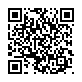 